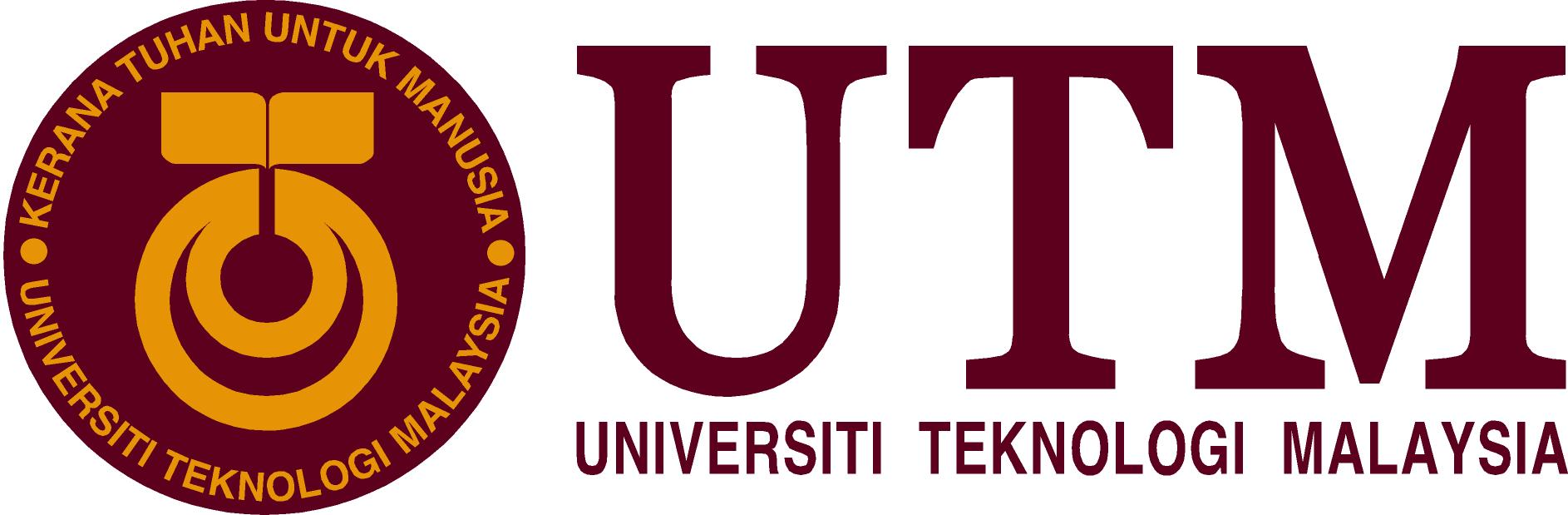 BORANG PENCALONANANUGERAH KHIDMAT MASYARAKATPEJABAT PENDAFTAR SYARAT PENYERTAANTerbuka kepada semua staf Pejabat Pendaftar.Pencalonan.Staf boleh mencalonkan diri sendiri dan staf lain.Pencalonan hendaklah menggunakan Borang Pencalonan yang boleh dimuat turun di laman web www.utm.my/registrar KRITERIA PEMILIHAN CALON1.	Penilaian adalah berdasarkan kepada aspek berikut :Jumlah dan jenis khidmat masyarakat (khidmat kepada masyarakat dalam dan luar organisasi) pada tahun penilaian.Usaha yang dijalankan untuk penglibatan.Impak positif penglibatan kepada masyarakat dan organisasi.Sumbangan ilmu/kepakaran kepada masyarakat dalam dan luar organisasi.Keistimewaan dan kelebihan khidmat yang diberikan.2.	Tarikh tutup pencalonan adalah pada  ____________	Borang pencalonan hendaklah dihantar kepada urus setia anugerah sepertimana alamat di bawah :Urusetia Anugerah Khidmat Masyarakatd/a Bahagaian Pembangunan Modal InsanPejabat Pendaftar81310 UTM Johor BahruJohor(u.p  :  Timbalan Pendaftar Kanan)Nama Calon	:	Jawatan	:Jabatan	:	Senarai jenis Khidmat Masyarakat mengikut tiga komponen iaitu (Keahlian, Khidmat dan Invois untuk Masyarakat bagi tahun penilaian.  Sila rujuk Jadual 1 : Takrifan, Kategori & Contoh Petunjuk sebagai panduan.Perkara yang perlu dilaporkan :Sila isi jenis khidmat yang berkaitan.Setiap khidmat yang disenaraikan di bawah hendaklah disertakan dengan dokumen sokonganSila buat lampiran jika ruangan tidak mencukupi1.	KEAHLIAN2.	KHIDMATINOVASI UNTUK MASYARAKAT4.	PENGIKTIRAFAN/ANUGERAH YANG DITERIMA DALAM TAHUN PENILAIANSaya mengesahkan segala maklumat yang dilaporkan dan dilampirkan adalah benar.____________________________					Tarikh : ______________          Tandatangan StafULASAN :_______________________________________________________________________________________________________________________________________________________________________________________________________________________________________________________________					Tarikh : ______________Tandatangan dan Cop Ketua JabatanJADUAL 1 : TAKRIFAN, KATEGORI DAN CONTOH-CONTOH PENUNJUKBORANG PENCALONANANUGERAH KHIDMAT MASYARAKATPEJABAT PENDAFTAR BAHAGIAN IBAHAGIAN II1.1 KEAHLIAN LUAR/DALAM UNIVERSITI1.1 KEAHLIAN LUAR/DALAM UNIVERSITI1.1 KEAHLIAN LUAR/DALAM UNIVERSITI1.1 KEAHLIAN LUAR/DALAM UNIVERSITI2.1 KEGIATAN LUAR/DALAM UNIVERSITI2.1 KEGIATAN LUAR/DALAM UNIVERSITI2.1 KEGIATAN LUAR/DALAM UNIVERSITI2.1 KEGIATAN LUAR/DALAM UNIVERSITIBIL.KEGIATAN/AKTIVITIPERINGKATJAWATAN/PERANAN2.2 SUMBANGAN KHIDMAT MASYARAKAT LUAR/DALAM UNIVERSITI2.2 SUMBANGAN KHIDMAT MASYARAKAT LUAR/DALAM UNIVERSITI2.2 SUMBANGAN KHIDMAT MASYARAKAT LUAR/DALAM UNIVERSITIBIL.SUMBANGAN/KHDIMATPERINGKAT3.1  INOVASI UNTUK MASYARAKAT3.1  INOVASI UNTUK MASYARAKAT3.1  INOVASI UNTUK MASYARAKATBIL.INOVASIKETERANGANPENERIMAAN ANUGERAHPENERIMAAN ANUGERAHPENERIMAAN ANUGERAHBIL.ANUGERAHPERINGKATPENGESAHAN PEMOHONPERAKUAN OLEH KETUA JABATANDISOKONGTIDAK DISOKONGTAKRIFAN, KATEGORI DAN CONTOH-CONTOH PENUNJUKTAKRIFAN, KATEGORI DAN CONTOH-CONTOH PENUNJUKTAKRIFAN, KATEGORI DAN CONTOH-CONTOH PENUNJUKTAKRIFAN, KATEGORI DAN CONTOH-CONTOH PENUNJUKTAKRIFAN, KATEGORI DAN CONTOH-CONTOH PENUNJUKJENIS KHIDMATPETUNJUKTAKRIFANKATEGORICONTOHKEAHLIANKEAHLIANKEAHLIANKEAHLIANKEAHLIANKeahlian Luar UniversitiKeahlian badan profesional/ industri/ NGO berdaftarPenglibatan sebagai AJK atau ahli badan-badan  profesional/ industri yang berdaftarKeahlian UniversitiKeahlian jawatankuasa universiti, persatuan dalam universiti, pengurus atau penyelaras program/ aktiviti yang memberi khidmat kepada universiti.Penglibatan sebagai AJK yang dilantik fakulti/ universiti yang berkhidmat untuk universiti.KHIDMATKHIDMATKHIDMATKHIDMATKHIDMATKegiatan Dalam UniversitiPeranan dalam kegiatan/ aktiviti dalam universitiMerancang, membangun, melaksana, memantau dan menyemak semula program khidmat masyarakat di dalam universitiKegiatan Luar UniversitiPeranan dalam kegiatan/ aktiviti luar universitiMerancang, membangun, melaksana dan memantau program khidmat masyarakat di luar universitiSumbangan Khidmat Masyarakat Dalam UniversitiKhidmat masyarakat dalam universitiMenjalankan khidmat masyarakat dalam universitiTAKRIFAN, KATEGORI DAN CONTOH-CONTOH PENUNJUKTAKRIFAN, KATEGORI DAN CONTOH-CONTOH PENUNJUKTAKRIFAN, KATEGORI DAN CONTOH-CONTOH PENUNJUKTAKRIFAN, KATEGORI DAN CONTOH-CONTOH PENUNJUKTAKRIFAN, KATEGORI DAN CONTOH-CONTOH PENUNJUKJENIS KHIDMATPETUNJUKTAKRIFANKATEGORICONTOHSumbangan Khidmat Masyarakat Luar UniversitiKhidmat masyarakat luar universitiMenjalankan khidmat masyarakat luar universitiPenerimaan AnugerahAnugerah khidmat masyarakatPenerimaan Darjah Kebesaran, Anugerah atas sumbangan kepada masyarakat. Anugerah tidak melibatkan kepakaran.INOVASI UNTUK MASYARAKATINOVASI UNTUK MASYARAKATINOVASI UNTUK MASYARAKATINOVASI UNTUK MASYARAKATINOVASI UNTUK MASYARAKATInovasi Untuk MasyarakatAplikasi inovasi untuk masyarakatAktiviti mengaplikasi hasil inovasi yang mempunyai impak kepada masyarakat